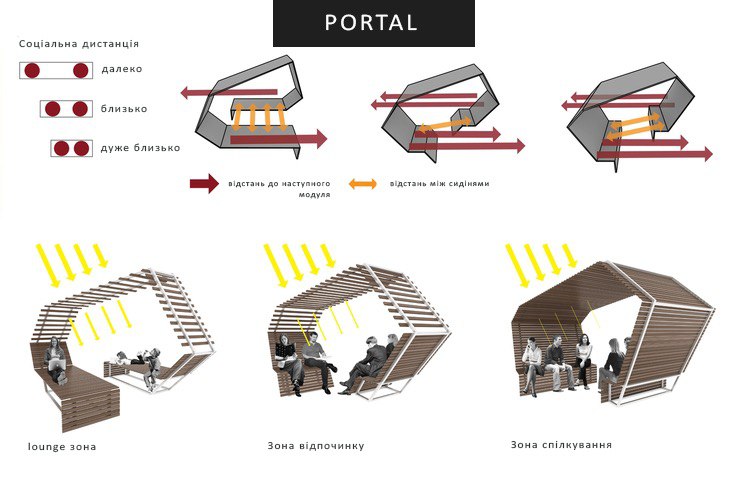 Кошторис витрат до проекту територія відпочинку «Portal»Найменування товарів(робіт,послуг, розмір)Ціна за одиницю,грнОдиницьВартість,грнВартість,грнЛавка (lounge зона) 2х31000022000020000Лавка (Зона відпочинку) 2х41500023000030000Лавка (Зона спілкування) 3х42490024980049800Всього 99800